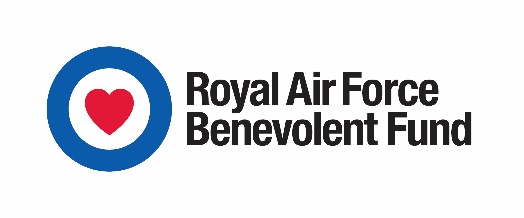 Immediate releaseFundraiser [insert activity] for RAF Benevolent FundA fundraiser [or insert rank] from [insert place] is getting into gear to [insert headline details of challenge/event] for the RAF Benevolent Fund.[insert name and rank (if applicable)] will [insert details of activity and the date. EXAMPLE: ‘set out on the Tip to Toe challenge from Land’s End to John O’Groats on Saturday 5th May’].[insert more details for challenge; how many miles, how many days, etc. EXAMPLE ‘He is planning to ride more than 200 miles a day and complete the route in just four days’].[insert name] is raising money for the RAF Benevolent Fund, the RAF’s leading welfare charity, and is hoping to raise more than [insert target figure].[insert name] said: [EXAMPLE QUOTE: “I’m really looking forward to this epic bike ride. I’ve been training for weeks and can’t wait to get going. I am delighted and proud to support the work of the RAF Benevolent Fund. I chose to support the RAF Benevolent Fund because…...”].The RAF Benevolent Fund provides financial, practical and emotional support to all members of the RAF family whether they are serving or former members as well as their partners and dependants. They help members of the RAF family deal with a wide range of issues: from childcare and relationship difficulties to injury and disability, and from financial hardship and debt to illness and bereavement. [Contact the Fund press team for a quote from a charity representative, if required]To donate to [insert name] visit [insert fundraising website]ENDSFor more information and high res images please contact: [Insert name hereE: anyone@email.com | T: 020 1234 5678 | M: 07123 456789.]RAF Benevolent Fund: The Royal Air Force Benevolent Fund is the RAF’s leading welfare charity. We exist to support current and former members of the RAF, their partners and dependants, whenever they need us. In 2018 we spent £21m supporting more than 53,000 members of the RAF Family. For more information visit:  www.rafbf.org Twitter: https://twitter.com/RAFBF